Convenis per a l’ús de la plantilla:El blau i cursiva és el text d’instruccions entre <>.  Eliminar abans de presentar el document (inclòs aquest paràgraf) per a la seva revisió, aprovació o publicació, complimentant l’apartat amb la informació requerida amb lletra Arial 10, normal i en color  negre.Històric de revisions de la plantilla (esborreu-lo abans d’usar)Nota:	Es recorda que s’ha de complimentar el registre de canvis del document a lliurar i renombrar el fitxer. El text de peu de pàgina es pot actualitzar clicant  F9 .RESPONSABLE DEL DOCUMENT: 	Í N D E X	INTRODUCCIÓ<Descriure un text com el següent: El propòsit d’aquest Pla de Qualitat (o Pla de Gestió de Qualitat) és descriure els objectius de qualitat a assolir en el projecte <xxxxx> i quines activitats seran realitzades per comprovar que es compleixen.El propòsit d’aquest Pla de Qualitat (o Pla de Gestió de Qualitat) és descriure els objectius de qualitat a assolir en la solució <xxxxx> i quines activitats seran realitzades per comprovar que es compleixen.>Aquest pla defineix, entre d’altres:Els objectius a assolir (p.ex. les característiques o especificacions de la solució: rendiment, usabilitat, ...)Els estàndards, pràctiques, procediments i instruccions que s’han d’aplicarLes activitats de revisions, proves  i auditories que es realitzaran Els recursos i responsabilitats durant les diferents fases del procés o projecte per gestionar la qualitatCom es gestionaran els problemes trobats i el seguiment de la seva resolucióQuins lliurables es produiran i com es mantindranEl calendari previst per l’execució de les activitats de qualitat i els recursos humans que participaranEl mètode que s’usarà per gestionar els riscos i per mesurar l’acompliment i grau d’assoliment dels objectius de qualitatA més d’aquests objectius, també s’incorporen elements fonamentals en l’assegurament de la qualitat amb metodologies àgils:Criteris de qualitat DOD (definició de fet) i DOR (definició de preparat)Integració del procés de proves en els cicles de desenvolupament iteratiu i incrementalAutomatització de proves (grau de cobertura segons el nivell de proves)Tècniques àgils (Test-driven development –TDD, Behavior-Driven Development –BDD, Acceptance Test Driven Development – ATDD)OBJECTIUS DE QUALITAT<Els objectius de qualitat han d’estar relacionats amb el risc del projecte, l’impacte i la seva complexitat. A continuació s’estableixen criteris d’exemple generals. Adaptar la plantilla als objectius específics> Els principals objectius de qualitat d’aquest projecte són:Assegurar que es compleixen els estàndards i normes establertes i que no hi ha desviacions respecte els mateixos, tant des del punt de vista dels lliurables com dels processos.Assegurar que es compleixen les necessitats de qualitat dels diferents grups d’interès en la solució.Assegurar que no hi ha incidències crítiques romanents en la posada en marxa i després de la mateixa. Lliurar el projecte en línia amb els costos i planificació acordats, amb l’equilibri necessari amb la resta d’objectius de qualitat.Minimitzar l’esforç de re-treball en la correcció de les disconformitats o defectes que es puguin trobar.Identificar els defectes el més aviat durant el cicle de vida.A continuació es mostren les diferents característiques de qualitat de la solució a desenvolupar, tot considerant quina és la seva importància respecte al client o implicats i els objectius a assolir.NORMES, ESTÀNDARDS I PROCEDIMENTS<Especificar quines polítiques, estàndards i directives internes s’usaran (incloent metodologies i procediments, ...) , així com estàndards externs que hauran de tenir-se en compte en el projecte. Descriure aquells acords especials que s’hagin fet amb el client o amb el responsable de la solucióExemples:Estàndard dPMR del ETSI (telecomunicacions)Llei de protecció de dades  (LOPD)>REVISIONS DE LLIURABLESEs realitzaran revisions dels següents lliurables:Per a cada revisió, <XXXXXXXXX> avaluarà els lliurables per assegurar que s’estan desenvolupant d’acord amb els criteris especificats, el contingut és complet, acurat i amb el suficient detall.Es realitzaran anàlisi estàtiques de codi amb l’eina Sonarqube per assegurar el compliment de les bones pràctiques de programació. Aquests anàlisi de Sonarqube de l’aplicació es realitzaran al 20% i al 100% de la construcció de l’aplicació. L’objectiu és que el TQI de l’aplicació sigui superior a 3 i no hi hagi cap violació crítica.Es faran revisions de codi en els termes establerts en el model de qualitat. En el cas que no s’assoleixin els criteris d’acceptació de qualitat del codi o d’haver disconformitats s’elaborarà un Pla de millora de qualitat del codi en un termini màxim d’un mes. Es faran revisions dels lliurables per verificar el compliment dels criteris d’acceptació establerts en el model de qualitat de solucions definits pel CTTI.Els lliurables s’hauran de revisar tan aviat com siguin lliurats. CRITERIS DE QUALITAT DOD I DOR<Cal especificar els criteris d’acceptació dels requeriments, en l’artefacte de Definició de Preparat (Definition of Ready – DoR) i els acords de qualitat i requeriments no funcionals que cal complir per a donar cada user history per finalitzada, en la Definició de Fet (Defionition of Done – DoD)>En conformitat amb els requisits de Qualitat, el DoR ha de contemplar com a mínim els següents aspectes:Definition of Ready (aplicable a cada Història d’usuari)La documentació generada de totes les històries d’usuari compleix els estàndards acordats en el projecte (format, plantilla, camps requerits)S’han definit un mínim de 3 criteris d’acceptació per a cada històriaEstan identificades les dependències entre les històries d'usuariEstan descrites les necessitats no funcionals (interoperabilitat, ...)La història disposa d'una estimació de complexitatLa història inclou la release o versió a la que s’incorporaràLa història està prioritzadaEls criteris mínims que s’han de detallar per a donar per com a finalitzada una historia d’usuari, per tal de complir amb els requeriments de Qualitat són:Definition of Done (aplicable a cada Història d’usuari)S’han validat els criteris d’acceptació pel Product OwnerEl resultat de les proves, està documentat amb execució correcta a l’eina de gestió de les proves ALM Octane.El codi està pujat al sistema de control de versionsDefinition of Done (aplicable a cada Release)S’ha passat satisfactòriament el 100% dels casos de provaEl percentatge de detecció de defectes en les proves de qualificació (PDDq) és del 80% o superior (respecte les proves d’acceptació d’usuari)S’ha realitzat la validació de codi estàtic amb Sonarqube i compleix els criteris d’acceptació (TQI >= 3)Si l’aplicació està en ús: No es permet incrementar el nombre de defectes de criticitat “Molt Alta” i “Alta” per a les característiques “Eficiència” i “Fiabilitat”Si és la primera versió: No es permeten defectes de criticitat “Molt Alta” i “Alta” per a les característiques “Eficiència” i “Fiabilitat”TIPUS DE PROVES<Aquesta secció identifica els tipus de proves a ser planificades, especificades i executades, que podrà cobrir un grup d'aplicacions o la totalitat o part d'un sistema. Per a cada tipologia de prova s’ha d’incloure com a mínim:Una explicació dels objectius  (descripció)Les eines que s’usaranL’entorn en el que s’executaran les provesQuins jocs de dades s’usaran o com es generaranEn els projectes àgils, per defecte no s’estableixen criteris d’entrada i sortida, en tant que es realitzaran sovint en paral·lel. Per aquest motiu és important haver establer el DoD de la iteració, que determinarà quan es pot donar la iteració per finalitzada, i on s’inclouran els criteris de sortida de les proves.A separate Test Plan is required for each test phase.>En aquesta secció es descriuen les diferents proves que es realitzaran durant el desenvolupament/manteniment de l’aplicació.Per a cada tipologia de prova s’inclou:Una explicació dels objectius  (descripció)Les eines que s’usaranL’entorn en el que s’executaran les provesQuins jocs de dades s’usaran o com es generaranProves unitàries i d’integració entre componentsDescripcióEinesLes proves unitàries es desenvoluparan amb l’eina <> (exemple: JUnit) i es lliuraran en el repositori de codi font del CTTI.S’usarà TDD (Test Driven Development) com a tècnica de creació de les proves unitàries.EntornLes proves unitàries i d’integració de components s’executaran a les instal·lacions del proveïdor XXX.Jocs de dadesProves de qualificació funcionalsDescripcióLes proves de qualificació funcionals es realitzaran seguint els fluxos funcionals més importants de l’aplicació.El conjunt de proves a realitzar seran especificats en el Pla Mestre de Proves. En el cas de projectes amb més d’un lliurament de versió, es realitzarà una Pla Mestre de Proves per a cada lliurament. El Pla Mestre de Proves inclourà:Una anàlisi de riscos, per tal d’ajudar a la presa de decisions del nivell de detall de les proves.Conjunt de proves a realitzar, per cada versió planificada dins del context del projecte.Una vegada aprovat el pla mestre de proves, el proveïdor serà el responsable d’especificar el detall de les proves, realitzar la seva automatització i executar-les.L’automatització de les proves identificades es realitzarà quan la funcionalitat sigui prou estable, per evitar el cost de manteniment continu dels scripts d’automatització.En la primera fase de construcció no es contempla automatitzar les proves funcionals. Es valorarà al finalitzar aquesta primera release l’automatització de casos de prova de cara a futurs cicles de regressió. EinesLes proves quedaran reflectides a l’eina del CTTI ALM Octane. Cada validació modular es considerarà un build i es realitzaran tants builds com siguin necessaris per crear la release amb totes les funcionalitats. L’automatització es realitzarà amb l’eina HP UFT.EntornLes proves de qualificació es realitzaran a l’entorn de preproducció.Jocs de dades<Incloure quins jocs de dades s’usaran o com es generaran i la tècnica de proves associada. Per exemple l’ús de particions d’equivalència.>Les proves de qualificació es realitzaran a l’entorn de preproducció.Proves de qualificació de rendimentDescripcióEs preveuen realitzar proves de càrrega (proves de rendiment amb diferents escenaris amb càrrega coneguda) un cop superades amb èxit les proves de qualificació funcionals. Aquestes proves validaran en els escenaris de concurrència definits i els casos de prova seleccionats, que els temps de resposta de l’aplicació són els adequats per a proporcionar el servei esperat.EinesS’usarà l’eina corporativa HP Performance Center del CTTI.EntornLes proves de rendiment es realitzaran a l’entorn de preproducció (PRE).Jocs de dadesS’haurà de disposar de jocs de dades per provar el login amb diferents usuaris.Proves d’accessibilitatDescripcióLes proves d’accessibilitat són les que es duen a terme per tal de validar que es compleixen els requisits de nivell A i AA de les Pautes d’Accessibilitat per al Contingut Web (WCAG) 2.1 i, d’aquesta manera, assegurar que qualsevol usuari pot accedir i utilitzar el component / web desenvolupat (independentment de la seva discapacitat, dispositiu o context en què ho fa). EinesConsultar les eines proposades al MQS en l’apartat estàndards accessibilitat. Incloure enllaçEntornLes proves d’accessibilitat es realitzaran a l’entorn de preproducció (PRE).Jocs de dadesIncloure les parts d’interfície creades o modificades.Proves d’acceptació d’usuariDescripcióLes proves d’usuari es realitzaran mitjançant un conjunt d’usuaris clau (key user) determinats pel departament. Aquestes proves no s’executen com una fase del cicle de desenvolupament, si no que s’executen en paral·lel durant cada iteració seguint els principis d’inspecció i adaptació, amb l’objectiu de facilitar feedback el més aviat possible.L’equip de <xxxx> donarà formació i suport a aquest grup d’usuaris per a què puguin realitzar de forma satisfactòria aquestes proves. EinesS’usarà l’eina HP Sprinter, enllaçant els defectes a ALM Octane del CTTI.EntornLes proves d’acceptació es realitzaran a l’entorn de preproducció (PRE)Jocs de dadesLes dades de prova utilitzades a les proves d’acceptació seran dades de producció emmascarades.AUTOMATITZACIÓ DE PROVES<Cal detallar l’estratègia d’automatització de les proves segons els tipus de prova definits en el document especificant els objectius de grau de cobertura en cada cas>L’estratègia d’automatització de les proves estableix el grau de cobertura en 3 nivells (les proves d’usuari UAT o d’exploració seran sempre manuals, amb l’ús de HP Sprinter). En funció del context tecnològic de la solució s’adaptarà l’estratègia d’automatització orientada al marc de referència del testing àgil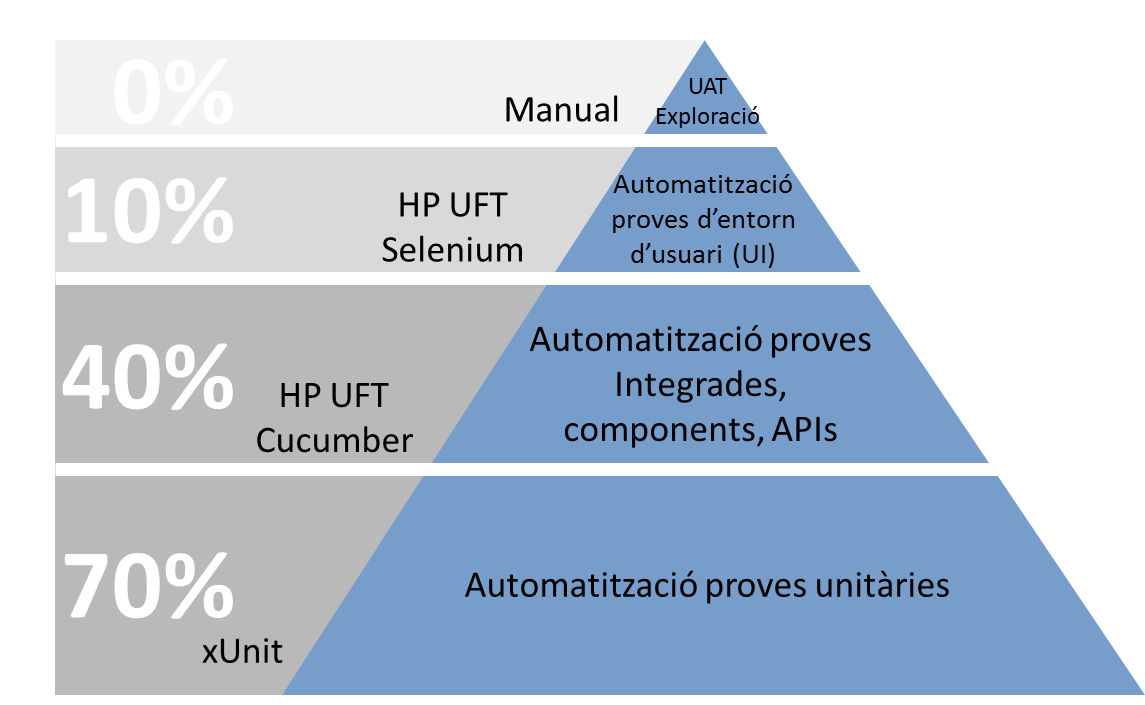 Imatge : Piràmide del testing àgil (marc de referència)RETROSPECTIVESA la finalització de cada iteració es realitzarà una retrospectiva que permeti identificar millores al procés de gestió de la qualitat seguit. GESTIÓ DE DEFECTES<Descriure com i a qui s’informaran dels defectes trobats en els lliurables i el procés. Aquests poden ser trobats en la pròpia aplicació durant les diferents proves. Indicar com es realitzarà el seguiment dels defectes i qui és el responsable de prendre les accions correctives A separate Test Plan is required for each test phase.>LLIURABLES I GESTIÓ DE LA CONFIGURACIÓ<Indicar els lliurables (codi font, documentació, ...) i els mètodes que s’usaran per emmagatzemar–los, mantenir-los, i documentar les seves versions en les fases de desenvolupament>S’usarà la normativa de nomenclatura dels diferents lliurables establertes pel model MQS. Dins la gestió de la configuració, XXX verificarà que:Es va generar la línia base del projecte en el moment establert al modelLa línia base del projecte és correctaHi ha una registre complet dels canvis pels requisits, el disseny, el codi, les proves i la documentació (periòdicament)Es monitoritzen els procediments als comitès de canvis per verificar que es van realitzar segons aquest pla.Lliurables<Indicar els lliurables associats a les activitats del projecte>Es generaran i mantindran el següent conjunt de lliurables “productius”:En el cas dels lliurables de gestió es mantindran:Gestió de la configuracióCALENDARI I RESPONSABILITATSResponsabilitats<Definir els noms i responsabilitats en el pla de qualitat, en un quadre com el mostrat a continuació:>CalendariVeure la planificació de les accions de qualitat en el calendari del projecte.GESTIÓ DE RISCOSLa gestió de riscos es realitzarà amb els mecanismes establerts pel model del CTTI amb l’ús de l’eina Clarity.RevisióRedactat perRevisat perAprovat perData aprovacióData publicació1.0OQUALOQUALXavier EscuderoRegistre de canvis de la plantillaRevisióApartatData ModificacióMotiu del canviRegistre de canvis del documentRevisióApartatData ModificacióMotiu del canviCaracterística de qualitatImportànciaObjectiusFuncionalitat. Idoneïtat i completesa de la funcionalitat prescrita i de les necessitats dels usuaris Molt Alta/Alta/ Mitja/Baixa/Molt BaixaInteroperabilitat. Les interfícies amb sistemes externs o dispositius són correctes Fiabilitat. El sistema no cau, reacciona correctament davant situacions inesperades i té poques incidències/defectes Eficiència. Els recursos usats són adequats i el temps de resposta és bo El temps de resposta ha de ser d’un màxim de 3 segons per les funcionalitats xxxxxUsabilitat. El sistema és fàcil d'entendre, usar i és atractiu Ha de complir les guies establertes de ....Seguretat. Existeix un control d'accessos indesitjats i accés a la informació necessària Portabilitat. És fàcil d'adaptar en diferents entorns. És fàcil d'instal·lar. Mantenibilitat. És fàcil trobar la causa d'una incidència i realitzar una modificació al sistema. Si es fa un canvi la probabilitat d'afegir nous riscos és molt baixaEl codi lliurat compleix les bones pràctiques de programació. El llindar mínim d’acceptació és d’un mínim de 3 en cada factor de salut analitzat, i sense cap defecte crític.Els documents seran escrits de forma clara, i usaran les plantilles estàndard del MQS.Accessibilitat. Accessible per a tots els col·lectius. Cal fer menció a la normativa que el regulaIndicar si la importància d’aquesta característica és: Molt Alta/Alta/ Mitja/Baixa/Molt BaixaComplir amb els requisits de nivell A i AA de les Pautes d’Accessibilitat per al Contingut Web (WCAG) 2.1, per assegurar la percepció, navegació comprensió i interacció a qualsevol usuari (independentment de la seva discapacitat, dispositiu o context en què ho fa).Norma/EstàndardReferènciaComentarisModel de qualitat de solucionsMQS: http://qualitat.solucions.gencat.catNormes, plantilles, procediments, guies d’eines de qualitat corporatives, ...LliurableTècnicaEinaPropòsitPla de qualitatRevisióPlantillaAssegurar l’estandardització i la seva llegibilitatRequisitsRevisió amb Checklist (MQS)Plantilla i OctaneAssegurar l’estandardització i la seva llegibilitat.Pla Mestre de ProvesRevisió amb Checklist (MQS)Plantilla i OctaneAssegurar l’estandardització i la seva llegibilitat.Codi fontRevisió manual i revisió amb einaSonarqubeAssegurar l’estandardització i l’ús de bones pràctiques.AccessibilitatRevisió automàtica / revisió manualEina a utilitzarAssegurar el compliment dels requisits de nivell A i AA de les Pautes d’Accessibilitat per al Contingut Web (WCAG) 2.1 (perceptible, operable, comprensible, robust)...ActivitatLliurableFaVerifica/ValidaRecollida de requisitsProduct BacklogPPOPORecollida de requisitsCriteris d’acceptacióPPOPO (suport DEV Team)DissenyHistòries tècniquesPPO (suport DEV Team)POPlanificació de l’sprintSprint backlogDEV TeamPO (suport PPO)Construcció i integracióCodi fontDEV TeamPO (suport PPO)Construcció i integracióInforme d’especificació de provesSMPO (suport PPO)Construcció i integracióInforme de revisió de codiConstrucció i integracióInforme de revisió de l’AccessibilitatSMPO (suport PPO)Instal·lació a PreproduccióManual d‘instal·lacióDEV TeamPO (suport PPO)Instal·lació a PreproduccióInforme de resultat de proves (Integració)SMPO (suport PPO)Instal·lació a PreproduccióCreació / modificació entorn PREINTINT / RP / RSAProves de qualificació del sistemaInforme de resultat de proves (de qualificació)SMPO (suport PPO)Instal·lació a produccióDocumentació d’usuari finalDEV TeamPO (suport PPO)Instal·lació a produccióManual d‘explotacióDev TeamPO (suport PPO)Posada en produccióPreparació final entorn PROINTINT / RP / RSAFaseLliurableFaVerifica/ValidaIniciFitxa de projecteCPRPIniciAlta inventari aplicacióRPIniciPresentació de Kickoff  + Acta reunió kickoffCPRPPlanificacióRoadmap de producteCPRPPlanificacióLínia base de l’abastCPRPPlanificacióPla de formacióCPRPPlanificacióPla de gestió del canviCPRPTancamentInforme final de projecte i lliçons apresesCPRPSeguiment i ControlRegistre de riscosCPRPSeguiment i ControlRegistre de canvisCPRPSeguiment i ControlRegistre de temes pendentsCPRPSeguiment i ControlInforme de seguiment del projecteCPRPSeguiment i ControlLliurables de comunicacióCPRPSeguiment i ControlChecklist de lliurablesGQ/CPRP (amb suport GQ)Seguiment i ControlInforme de revisió de lliurablesCP (amb suport GQ i altres)RP (amb suport GQ)Seguiment i ControlPla de millora de qualitatCPRP (amb suport GQ)NomGrup o rolResponsabilitats<Incloure el nom>Product Owner / ClientAjuda a definir les expectatives en qualitat. Representa als usuaris o client.Revisa i aprova el pla de gestió de qualitat i les seves activitats. Identifica les funcionalitats a implementar, alimentant el backlog de producte aplicant criteris de qualitat com per exemple complint amb criteris DEEP.Descriu les histories d’usuari, seguint els formats establerts i detallant els criteris d’acceptació amb ajuda de l’equip de desenvolupament. Valida la qualitat dels elements que s’incorporen a l’sprint, aplicant criteris de qualitat com per exemple INVEST.Determina l’acceptació a mesura que es completen les històries d’usuari.Determina l’acceptació de cada sprint i cada desplegament o entrega.<Incloure el nom>Responsable de solució CTTI / Proxy Product OwnerDóna suport a la figura de Product Owner, cobrint totes les seves responsabilitats en cas de poca disponibilitat per part de l’àmbit de client.<Incloure el nom>Scrum masterDefineix el pla de gestió de qualitat, en coordinació amb el Cap de ProjecteAssegura la disponibilitat dels recursos per implementar les activitats de qualitatAssegura la implementació de les activitats de qualitat.Organitza les revisions internes (abans del lliurament).Coordina la resolució dels defectes. Ha de donar comunicació fluïda i regular de l’estat de la qualitat de la solució.Genera els informes de resultat de les provesGestiona el procés scrumElimina impediments<Incloure els noms>Equip de desenvolupamentCol·labora amb el propietari de producte, en el procés de descomposició d’històries d’usuari i en la definició dels criteris d’acceptació.Valida la completesa dels elements a incorporar en cada sprint, aplicant les polítiques definides al “definició de disponible” (Definition of Ready)Valida la entrega de cada element de treball en cada sprint, aplicant les polítiques definides en la “definició de fet” (Definition of Done)Defineix els plans de provesDefineix les especificacions de provesDefineix les automatitzacions o scripts de provesExecuta les proves<Incloure els noms>QA LeadDefineix el pla de gestió de qualitat, en coordinació amb el Product OwnerAssegura la disponibilitat dels recursos per implementar les activitats de qualitatAssegura la implementació de les activitats de qualitat.Organitza les revisions internes (abans del lliurament).Coordina la resolució dels defectes. Ha de donar comunicació fluïda i regular de l’estat de la qualitat de la solució.Impulsa la implantació de tècniques i pràctiques per a la gestió de proves àgils<Incloure el nom>Oficina de Gestió de Projectes (CTTI)Revisa els lliurablesMonitoritza la implementació de les activitats de qualitat